2024JUNI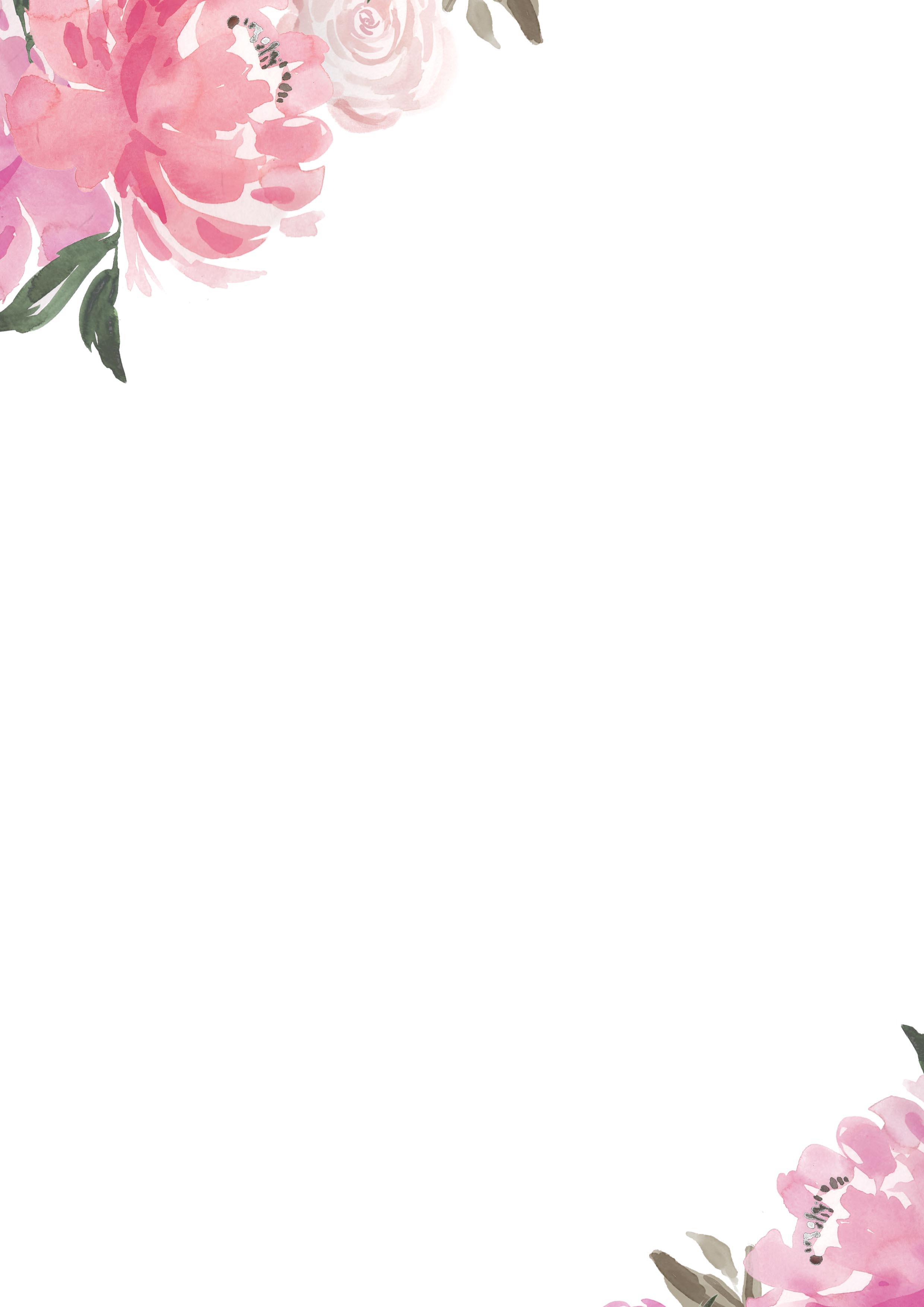 JUNIMONTAGDIENSTAGMITTWOCHDONNERSTAGFREITAGSAMSTAGSONNTAG123456789101112131415161718192021222324252627282930